Lesson 4:  Interpreting and Computing Division of a Fraction by a Fraction—More Models Student Outcomes Students use fraction bars and area models to divide fractions by fractions with different denominators.Students make connections between visual models and multiplication of fractions.  Classwork Opening Exercise (2 minutes)Begin class with a review of equivalent fractions.  Ask each student for a new example of an equivalent fraction.  Students need to share how they know that the new fraction is equivalent to the old fraction.
Opening ExerciseWrite at least three equivalent fractions for each fraction below.  Be sure to show how the two fractions are related.Sample solutions include  Sample solutions include  Example 1 (3 minutes)For the first example, students will be asked to solve a word problem using the skills they used in Lesson 3 to divide fractions with the same denominator.Molly purchased cups of strawberries.  This can also be represented as .  She eats  cups per serving.  How many servings did Molly purchase?This question is really asking me how many  are in  or, in other words, to divide eleven eighths by two eighths.  I can use a model to show that there are   servings in the  cups of strawberries.Example 1Molly purchased  cups of strawberries.  If she eats  cups per serving, how many servings does Molly have?Use a model to prove your answer.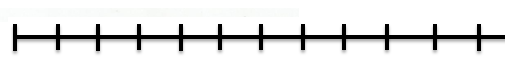 Example 2 (3 minutes)Now imagine that Xavier, Molly’s friend, purchased  cups of strawberries, and he eats cups per serving.  How many servings has he purchased?He has purchased    servings, or  and    servings.  (This would be answered last after a brief discussion using the questions that follow.)What is this question asking us to do?I am being asked to divide    cups into    cup servings.How does the problem differ from the first example?The denominators are different.What are some possible ways that we could divide these two fractions?I could change    to  .  These fractions are equivalent.  I scaled up from   by multiplying the numerator and denominator by .Example 2Now imagine that Xavier, Molly’s friend, purchased  cups of strawberries.  If he eats cups of strawberries per serving, how many servings will he have?  Use a model to prove your answer.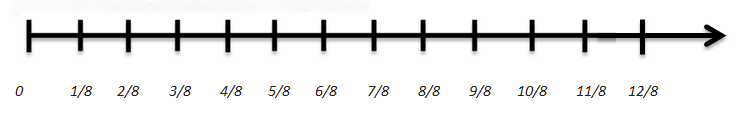 There are  and  servings.Example 3 (3 minutes)What is this question asking?  of what is ?  Or how many  are in ? Lead students through a brief discussion about this example:Is your answer larger or smaller than one?  Why?Since   is less than , we will have an answer that is larger than .Why is this question more difficult to model than the questions in Lesson 3?The fractions do not have common denominators.How can we rewrite this question to make it easier to model?We can create equivalent fractions with like denominators and then model and divide.We can also think of this as , or nine twelfths divided by eight twelfths.   units ÷  units = or    units. Example 3Find the quotient:   .  Use a model to show your answer.We could rewrite this problem to ask .Exercises 1–5 (19 minutes)Students will work in pairs or alone to solve more questions about division of fractions with unlike denominators. 
Exercises 1–5A model should be included in your solution.We could rewrite this problem to ask .We could rewrite this problem to askor .We could rewrite this as , or .This can be rewritten as .We can rewrite this as .Closing (10 minutes) When dividing fractions, is it possible to get a whole number quotient?It is possible to get a whole number quotient when dividing fractions.When dividing fractions, is it possible to get an answer that is larger than the dividend?It is possible to get a quotient that is larger than the dividend when dividing fractions.When you are asked to divide two fractions with different denominators, what is one possible way to solve?To divide fractions with different denominators, we can use equivalent fractions with like denominators in order to solve.Exit Ticket (5 minutes) Name ___________________________________________________		Date____________________Lesson 4:  Interpreting and Computing Division of a Fraction by a Fraction—More ModelsExit TicketDraw a model to support your answer to the division questions.Exit Ticket Sample SolutionsDraw a model to support your answer to the division questions.This can be rewritten as  eighteen eighths divided by three eighths  .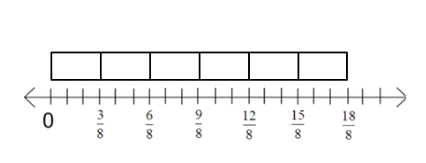 This can be rewritten as nine fifteenths divided by ten fifteenths, or units ÷ units.  So, this is equal to.Problem Set Sample SolutionsThe following problems can be used as extra practice or a homework assignment.Draw a model to support your answer to the division questions.Eight ninths ÷ four ninths = .Nine tenths ÷ four tenths  .  nine fifteenths ÷ five fifteenths  .fifteen twentieths ÷ four twentieths = . 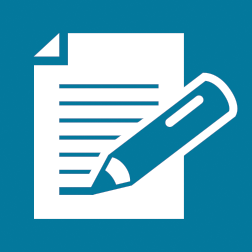 